Sacramental Preparation Request Form – Year 2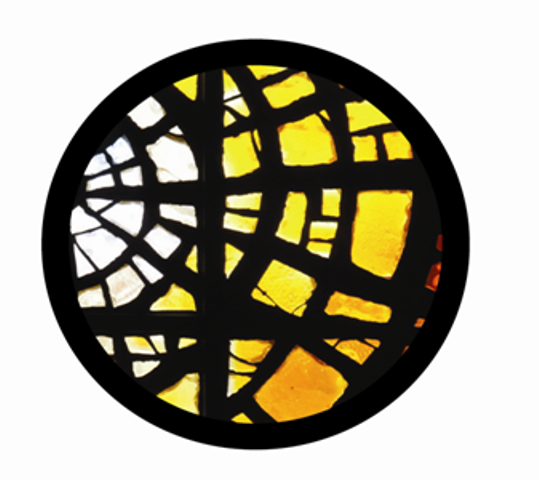 CONFIRMATION & EUCHARIST – Grade 3 through 5Winter – Spring 2021By signing this form, I – the parent/guardian – am requesting that my child be brought into Full Communion with the Catholic Faith through the Sacraments of Confirmation and First Eucharist – Year 2.  I understand and that my child will be not be fully initiated into the Catholic Faith until they have completed this second year of our two-year program.My child, for whom I am requesting these Sacraments is:Baptismal/Given Name:First Name - ___________________  Middle Name - _________________  Last Name - ___________________Child’s Information:Date of Birth - ____/____/_______Place of birth____________ Current Grade ____School ________________Home Street Address		___________________________________________________City, State & Zip Code	_________________________________________________________Baptismal Information:    Has your child been baptized? Y__N__ Catholic? Y__ N__  Another Christian Faith? Which?_______________Date of Baptism - ___/___ /_______       Church of Baptism - 	______________________________________	Address 	______________________________________			______________________________________A copy of the Baptismal certificate MUST accompany with this form. If your child was baptized at St. Francis, a copy is not required.  Please provide approximate baptismal date.If your child is NOT a baptized Catholic, a different preparation will be required. Contact the Formation Office.Reconciliation?Has your child celebrated their First Reconciliation?  Y___ N___ If not, please contact the Formation Office.Father/Guardian’s Information:First Name - ___________________  Middle Name - _________________  Last Name - ___________________Street Address - __________________________________________________________City, State, Zip Code - _____________________________________________________Home Phone - ___________________   Cell Phone - _________________ Work Phone - ________________Email - ________________________________________Relationship to child (if not the Father) - _____________________________________________________Mother/Guardian’s Information:  You may leave areas blank that are the same as above.First Name - ___________________ Middle Name - ________________   Last Name - ___________________Maiden Name _____________________________Street Address - __________________________________________________________City, State, Zip Code - _____________________________________________________Home Phone - ___________________   Cell Phone - _________________ Work Phone - ________________Email - ________________________________________Relationship to child (if not the Mother) - _________________________________________________Parish Membership:Our family is registered parishioners of ______________________. If St. Francis, Envelope #___________If not registered at St. Francis, permission to attend our Sacrament Preparation from your own pastor is required.  Call the Faith Formation Office for more information.Our family attends Mass	Regularly ____	    Occasionally ____      Seldom ____       Never ____Sponsor’s Information:    Your child will need a Confirmation sponsor.	Sponsor Requirements – Cannot be Parents of the childMust be at least 16 years of age or olderMust be a Fully Initiated, registered, and practicing Catholic in good standing – has rec’d Confirmation, First Communion, and, if married, married in the Catholic Church, and are active and contributing ($ or otherwise) at their parish.If not from this parish, a letter from their current Pastor stating that they are in good standing is required.If any questions, don’t hesitate to ask!  Sponsor Information sheet & Letter of Good Standing Form is available. See website or contact the Formation Office.Signatures for Sacramental Preparation RequestChild’s Signature _________________________________________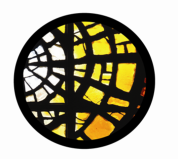 Parent/Guardian’s Name – printed ________________________________Parent/Guardian’s Signature_____________________________________							         Date ___/ ___/ _______